  К А Р А Р				      		            	ПОСТАНОВЛЕНИЕ05 май 2014 й.	             № 19	                    05 мая 2014 г.Об утверждении Порядка размещения сведений о доходах, об имуществе и обязательствах имущественного характера муниципальных служащих администрации  сельского поселения Зириклинский сельсовет муниципального района Шаранский  район Республики Башкортостан и членов их семей на официальном сайте сельского поселения Зириклинский сельсовет  и предоставления этих сведений общероссийским средствам массовой информации для опубликования.В соответствии с Федеральным законом от 25.12.2008 № 273-ФЗ (ред.от 07.05.2013) "О противодействии коррупции", Федеральным законом от 03.12.2012 №230-ФЗ «О контроле за соответствием расходов лиц, замещающих государственные должности , и иных лиц их доходам»  и внесенными изменениями Указом Президента РФ от 08.07.2013 № 613 (ред. от 03.12.2013) "Вопросы противодействия коррупции" (вместе с "Порядком размещения сведений о доходах, расходах, об имуществе и обязательствах имущественного характера отдельных категорий лиц и членов их семей на официальных сайтах федеральных государственных органов, органов государственной власти субъектов Российской Федерации и организаций и предоставления этих сведений общероссийским средствам массовой информации для опубликования"), постановляю:1. Утвердить порядок размещения сведений о доходах, о расходах, об имуществе и обязательствах имущественного характера муниципальных служащих в администрации сельского поселения Зириклинский сельсовет муниципального района Республики Башкортостан членов их семей на официальном сайте сельского поселения Зириклинский сельсовет  и предоставления этих сведений общероссийским средствам массовой информации для опубликования на официальном сайте сельского поселения Зириклинский сельсовет муниципального района Республики Башкортостан и предоставления этих сведений общероссийским средствам массовой информации для опубликования (Приложение № 1).2.  Постановление главы  администрации сельского поселения Зириклинский сельсовет № 12 от 11.05.2012 года считать утратившим силу.3.Обнародовать настоящее постановление на доске информации администрации сельского поселения и разместить на официальном сайте сельского поселения Зириклинский сельсовет муниципального района Республики Башкортостан www.zirikly.sharan-sovet.ru. Глава сельского поселения                                                                        Р.С.Игдеев Приложение №1к постановлению главы сельского поселения Зириклинский сельсовет от 05.05.2014 № 19ПОРЯДОКразмещения сведений о доходах, о расходах, об имуществе и обязательствах имущественного характера муниципальных служащих в администрации сельского поселения Зириклинский сельсовет муниципального района Республики Башкортостан  и членов их семей на официальном сайте сельского поселения Зириклинский сельсовет  и предоставления этих сведений общероссийским средствам массовой информации для опубликования1. Настоящим порядком устанавливаются обязанности муниципальных служащих по размещению сведений о доходах, расходах, об имуществе и обязательствах имущественного характера муниципальных служащих в администрации сельского поселения Зириклинский сельсовет муниципального района Республики Башкортостан и членов их семей на официальном сайте сельского поселения Зириклинский сельсовет  и предоставления этих сведений общероссийским средствам массовой информации для опубликования» для опубликования в связи с их запросами.2. На официальном сайте размещаются и общероссийским средствам массовой информации предоставляются для опубликования следующие сведения о доходах, расходах, об имуществе и обязательствах имущественного характера муниципальных служащих, замещение которых влечет за собой размещение таких сведений, а также сведений о доходах, расходах, об имуществе и обязательствах имущественного характера их супруг (супругов) и несовершеннолетних детей:а) перечень объектов недвижимого имущества, принадлежащих муниципальному служащему, его супруге (супругу) и несовершеннолетним детям на праве собственности или находящихся в их пользовании, с указанием вида, площади и страны расположения каждого из таких объектов;б) перечень транспортных средств с указанием вида и марки, принадлежащих на праве собственности муниципальному служащему, его супруге (супругу) и несовершеннолетним детям;в) декларированный годовой доход муниципального служащего, его супруги (супруга) и несовершеннолетних детей;г) сведения об источниках получения средств, за счет которых совершена сделка по приобретению земельного участка, другого объекта недвижимого имущества, транспортного средства, ценных бумаг, акций (долей участия, паев в уставных (складочных) капиталах организаций), если сумма сделки превышает общий доход муниципального служащего и его супруги (супруга) за три последних года, предшествующих совершению сделки.3. В размещаемых на официальном сайте и предоставляемых средствам массовой информации для опубликования сведениях о доходах, расходах, об имуществе и обязательствах имущественного характера запрещается указывать:а) иные сведения (кроме указанных в пункте 2 настоящего порядка) о доходах муниципального служащего, его супруги (супруга) и несовершеннолетних детей, об имуществе, принадлежащем на праве собственности названным лицам, и об их обязательствах имущественного характера;б) персональные данные супруги (супруга), детей и иных членов семьи муниципального служащего;в) данные, позволяющие определить место жительства, почтовый адрес, телефон и иные индивидуальные средства коммуникации муниципального служащего, его супруги (супруга), детей и иных членов семьи;г) данные, позволяющие определить местонахождение объектов недвижимого имущества, принадлежащих муниципальному служащему, его супруге (супругу), детям, иным членам семьи на праве собственности или находящихся в их пользовании;д) информацию, отнесенную к государственной тайне или являющуюся конфиденциальной.4. Сведения о доходах, расходах, об имуществе и обязательствах имущественного характера, указанные в пункте 2 настоящего порядка, за весь период замещения муниципальным служащим должностей, замещение которых влечет за собой размещение его сведений о доходах, расходах, об имуществе и обязательствах имущественного характера, а также сведения о доходах, расходах, об имуществе и обязательствах имущественного характера его супруги (супруга) и несовершеннолетних детей размещаются на официальном сайте сельского поселения Зириклинский сельсовет муниципального района Республики Башкортостан, в котором (которой) муниципальный служащий замещает должность, и ежегодно обновляются в течение 14 рабочих дней со дня истечения срока, установленного для их подачи.5. Размещение на официальном сайте сведений о доходах, расходах, об имуществе и обязательствах имущественного характера, указанных в пункте 2 настоящего порядка представленных муниципальными служащими обеспечивается управляющим делами администрации сельского поселения.6. Управляющему делами администрации:а) в течение трех рабочих дней со дня поступления запроса от средств массовой информации сообщают о нем муниципальному служащему, в отношении которого поступил запрос;б) в течение семи рабочих дней со дня поступления запроса от средств массовой информации обеспечивают предоставление ему сведений, указанных в пункте 2 настоящего порядка, в том случае, если запрашиваемые сведения отсутствуют на официальном сайте.7. Управляющий делами администрации,  обеспечивающий размещение указанных сведений, несет в соответствии с законодательством Российской Федерации ответственность за несоблюдение настоящего порядка, а также за разглашение сведений, отнесенных к государственной тайне или являющихся конфиденциальными.БАШКОРТОСТАН РЕСПУБЛИКАҺЫШАРАН РАЙОНЫМУНИЦИПАЛЬ РАЙОНЫЕРЕКЛЕ АУЫЛ СОВЕТЫАУЫЛ БИЛӘМӘҺЕ ХАКИМИӘТЕ452641, Шаран районы, Ерекле ауылы, Дуслык урамы, 2Тел.(34769) 2-54-46, факс (34769) 2-54-45E-mail:zirikss@yandex.ru, http://zirikly.sharan-sovet.ruИНН 0251000711, ОГРН 1020200612948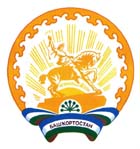 РЕСПУБЛИКА БАШКОРТОСТАНМУНИЦИПАЛЬНЫЙ РАЙОНШАРАНСКИЙ РАЙОНАДМИНИСТРАЦИЯСЕЛЬСКОГО ПОСЕЛЕНИЯЗИРИКЛИНСКИЙ СЕЛЬСОВЕТ452641, Шаранский район, с.Зириклы, ул.Дружбы, 2Тел.(34769) 2-54-46, факс (34769) 2-54-45E-mail:zirikss@yandex.ru, http://zirikly.sharan sovet.ruИНН 0251000711, ОГРН 1020200612948